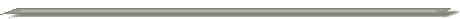 «ИНФОРМАЦИОННЫЙ ВЕСТНИК ЗЕЛЕНОВСКОГО СЕЛЬСКОГО ПОСЕЛЕНИЯ»№ 14                                                                                             «11» июня 2021 годаУчредитель и редакция                                 Редактор                    Адрес редакции и издателя                          Тираж      Цена БесплатноСобрание депутатов Зеленовского сельского  Обухова                Ростовская область Тарасовский район           20 экз.      поселения Тарасовского района                       Татьяна                     х. Зеленовка  ул. Центральная, 55 Ростовской  области                                          Ивановна                 АдминистрацияАдминистрация Зеленовского сельского  поселения Тарасовского района Ростовской области.                                                                                                                Выходит не реже 1 раза в квартал        выпуск № 14 от 11.06.021 годаС Е Г О Д Н Я   В   Н О М Е Р Е:      1. РЕШЕНИЕ  № 162 от 11.06.2021 г «Об утверждении отчёта об исполнении бюджета Зеленовского сельского поселения за 2020 год»     2. РЕШЕНИЕ №163 от 11.06.2021 г. Об утверждении списка невостребованных земельных долей на территории бывшего колхоза  «Светоч» Тарасовского района и формирование из них земельных участков   